C:\DL\IPF Agreement 2010\Single Stream\List of Designated and Recommended Recyclables-Single Stream 3-21-2013.docxSource Separated MaterialDisposition“DESIGNATED”Paper Products - Newspaper with inserts, magazines, office paper, junk mail, shredded paper, telephone and paperback books, corrugated cardboard boxes, brown paper bags, non-foil wrapping paper, and chipboard packaging including but not limited to dry food boxes (cereal, rice, pasta, cookie, cracker, etc.), gift, shoe and tissue boxes, powdered detergent boxes, paper towel rolls, clean pizza boxes (no food debris) and soda and beer carriers.  Remove and throw away all liner bags, food contaminated paper and waxed-coated cardboard boxes.  Shredded paper may be placed in a clear plastic bag.Curbside collection provided by municipality.  Some municipalities provide a drop off depot.  Delivered to the CMCMUA Intermediate Processing Facility or Transfer Station at no charge for participating municipalities.Glass Food & Beverage Containers - Clear, green and brown food and beverage bottles, jugs and jars.  Excluding blue bottles, window glass and light bulbs.  All food and liquid residue shall be removed from containers.1Curbside collection provided by municipality.  Some municipalities provide a drop off depot.  Delivered to the CMCMUA Intermediate Processing Facility or Transfer Station at no charge for participating municipalities.2Metal Food & Beverage Cans - Aluminum and steel food and beverage cans, 5 gallons or less in size, including empty aerosol cans.  No paint cans.  All food and liquid residue shall be removed from containers.1Curbside collection provided by municipality.  Some municipalities provide a drop off depot.  Delivered to the CMCMUA Intermediate Processing Facility or Transfer Station at no charge for participating municipalities.2Plastic Containers - Plastic containers imprinted with a  (PETE),  (HDPE),  (PVC),  (LDPE),  (PP),  (PS) or  (Other) on the bottom, and other hard plastic containers, regardless of color, 5 gallons or less in size.  Including plastic food, beverage, health, beauty and cleaning product containers.    Examples include, but are not limited to; margarine tubs, microwave trays, yogurt containers, plastic buckets and landscape pots.  Excluding Styrofoam packaging, polystyrene egg cartons, beverage cups, PVC pipe, and plastic film.   Excluding plastics that contained chemicals or hazardous products, such as motor oil or pesticide containers.  All food and liquid residue shall be removed from containers.1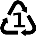 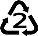 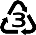 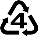 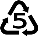 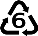 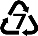 Curbside collection provided by municipality.  Some municipalities provide a drop off depot.  Delivered to the CMCMUA Intermediate Processing Facility or Transfer Station at no charge for participating municipalities.2Computers and Consumer Electronics – Computers and associated hardware including keyboards, modems, printers, scanners and fax machines, monitors, flat panel displays.  Also includes televisions, cell phones, VCR’s, DVD players, radios and landline telephones.Delivered to the CMCMUA’s Transfer Station or Landfill at no charge for participating municipalities, businesses, non-profits, and residents.2  Some municipalities provide curbside collection or a container at their drop off depot.“White Goods”, Ferrous Scrap and Non-ferrous Scrap –  Washers, dryers, ovens, water heaters, sheet metal, piping, refrigerators, air conditioners and other “CFC” appliances.Most municipalities provide curbside collection and/or drop off depot.  Delivered to the CMCMUA Transfer Station or Landfill at no charge, or at a reduced rate for “CFC” appliances, depending on market conditions.  Leaves – Tree and plant leaves and similar plant material, excluding brush.Some municipalities provide curbside collection.  Delivered to the leaf composting area at the CMCMUA “Class B/C” Recycling Center located at the CMCMUA Landfill.  Nominal fee to offset operating costs.  May be delivered to approved municipal or multi-municipal compost facilities or approved agricultural applications.  Grass Clippings – Grass clippings may be mixed with leaves.“Cut It and Leave It” or backyard composting are the preferred disposition method.  Some municipalities provide curbside collection.  May be delivered to the leaf composting area at the CMCMUA “Class B/C” Recycling Center located at the CMCMUA Landfill.  Nominal fee to offset operating costs.  May be delivered to approved municipal or multi-municipal compost facilities.  Brush, Tree Branches, Tree Stumps, and Christmas Trees – Trees and tree parts, not greater than 10 feet in length.  Christmas trees must be natural and undecorated.Most municipalities provide curbside collection.  Delivered to the CMCMUA “Class B/C” Recycling Center located at the CMCMUA Landfill.  Fee charged to offset operating expenses.  Each municipality may choose an alternate method of disposition, such as chipping or use of Christmas Trees for dune stabilization; however, any alternative must produce a material which is recycled.  Wood Pallets – Clean untreated, unpainted wood pallets and crates only.Delivered to CMCMUA “Class B/C” Recycling Center located at the Landfill or the Transfer Station at no charge.Propane Tanks – Metal BBQ type tanks, 20 to 30 lb. size.  Must be empty.Delivered to the CMCMUA's Transfer Station or Landfill at a nominal fee to offset operating costs.Tires – Worn passenger car, truck, and oversized tires on or off the rim.Delivered to CMCMUA “Class B/C” Recycling Center located at the Landfill.  Fee charged to cover operating expenses.Antifreeze – Used antifreeze generated from automobiles, trucks and other vehicles/sources.Delivered to CMCMUA’s Transfer Station or Landfill at no charge or nominal fee depending on market conditions.  Large commercial generators should use private recyclers.Used Motor Oil, Kerosene and #2 Home Heating Oil –  Kerosene, crankcase oil, and other oils which meet market specifications.Some municipalities have established drop-off points for used oil at no cost or at a nominal charge.  Delivered to CMCMUA's Transfer Station or Sanitary Landfill at no charge, or nominal fee depending on market conditions.  Large commercial generators should use private recyclers.  Retail drop-off sites can be located on the web at http://newjersey.earth911.orgUsed Oil Filters – Used filters generated from changing crankcase oil in automobiles, trucks, and other vehicles.Delivered to the CMCMUA’s Transfer Station or Landfill at no charge or nominal fee depending on market conditions.  Large commercial generators should use private recyclers.Lead Acid Batteries – including motor vehicle, aviation, marine and SLA (sealed lead acid) batteries.Delivered to CMCMUA Transfer Station or Sanitary Landfill at no charge.  Can also be delivered to lead acid battery manufacturers, distributors, retailers and scrap processing facilities.Consumer Rechargeable NiCad (Nickel-Cadmium) and Small Sealed Lead Acid Batteries – Small sealed batteries generated from use of electronic equipment.Delivered to CMCMUA Transfer Station at no charge.  Some municipalities provide a drop off depot.  Delivered by individual consumers to Call2Recycle retail drop-off sites which can be located through their website at http://www.call2recycle.org/  Drop off sites can be located on the web at http://newjersey.earth911.org/Auto and Truck Bodies – All junk automobiles, trucks and parts.Delivered to private sector markets/junk yards.Asphalt and Concrete – Asphalt and concrete materials from construction and demolition projects.Delivered to approved NJDEP Recycling Centers as “Class B” recyclable materials.  Fee charged.  Contaminated Soil – If classified as ID27, all fuel contaminated soil, dewatered soil, stone from septic beds and similar materials which are allowed to be recycled in accordance with the regulations of the New Jersey Department of Environmental Protection.Delivered to the CMCMUA Landfill at a reduced rate when in compliance with the CMCMUA’s acceptance criteria.Commercial Cooking Grease – Grease and oil generated from food preparation by commercial sources only.Private Recyclers.Exhibit 2Cape May County Recycling ProgramList of “Recommended” RecyclablesExhibit 2Cape May County Recycling ProgramList of “Recommended” RecyclablesExhibit 2Cape May County Recycling ProgramList of “Recommended” RecyclablesSource Separated MaterialDisposition“RECOMMENDED”Bulky Mixed Rigid Plastics (Bulky MRP) – All hard plastics greater than 5 gallons in size, regardless of color, except for PVC pipe and vinyl siding.  Examples include plastic laundry baskets, plastic toys and playhouses, plastic lawn furniture, empty plastic trash cans and plastic coolers.Some municipalities provide curbside collection.  Delivered, as a separate material stream, to the CMCMUA Intermediate Processing Facility or Transfer Station at no charge for participating municipalities.2  Film Plastic – Clear, white and blue boat shrink wrap and greenhouse film.Delivered to the CMCMUA Landfill or Transfer Station at no charge for participating municipalities.2Paint – Oil based or water based paint, stain, varnish, shellac, polyurethane, wood and masonry sealer and wood preservative.Delivered to the CMCMUA's Universal Waste Facility located at the Transfer Station.  Nominal fee charged to cover operating costs.Street Sweepings and Catch Basin Cleanout – Generated from municipal cleaning operations, must be dewatered and oversized litter removed.Delivered to the CMCMUA Landfill.Residential Cooking Oil – Grease and oil generated from food preparation by residents.Delivered to CMCMUA’s Transfer Station or Landfill at no charge.TextilesDelivered to private sector and non-profit recyclers.Non-Chemically Treated Construction WoodDelivered to approved NJDEP Recycling Centers as "Class B" recyclable materials.  Fee charged.Hardback BooksDelivered to participating schools or non-profit organizations, collected for recycling by private sector vendor.Food Waste – Generated from commercial and institutional sources only.CMCMUA assists and encourages source separation, collection and processing arrangements between commercial/institutional food waste generators and swine farmers.Note:	  Private sector markets are available for the disposition of some of the above listed "recommended" materials.2  	Participating municipalities executed a Shared Services Agreement	 on Source Separation and Recycling with the CMCMUA.Note:	  Private sector markets are available for the disposition of some of the above listed "recommended" materials.2  	Participating municipalities executed a Shared Services Agreement	 on Source Separation and Recycling with the CMCMUA.Note:	  Private sector markets are available for the disposition of some of the above listed "recommended" materials.2  	Participating municipalities executed a Shared Services Agreement	 on Source Separation and Recycling with the CMCMUA.